KUPNÍ   SMLOUVAKUPNÍ   SMLOUVAKUPNÍ   SMLOUVA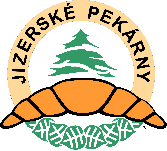 uzavřená  mezi :prodávající : JIZERSKÉ PEKÁRNY spol. s r.o., Gen.Svobody 374,  460 14 Liberec 13prodávající : JIZERSKÉ PEKÁRNY spol. s r.o., Gen.Svobody 374,  460 14 Liberec 13prodávající : JIZERSKÉ PEKÁRNY spol. s r.o., Gen.Svobody 374,  460 14 Liberec 13prodávající : JIZERSKÉ PEKÁRNY spol. s r.o., Gen.Svobody 374,  460 14 Liberec 13prodávající : JIZERSKÉ PEKÁRNY spol. s r.o., Gen.Svobody 374,  460 14 Liberec 13prodávající : JIZERSKÉ PEKÁRNY spol. s r.o., Gen.Svobody 374,  460 14 Liberec 13prodávající : JIZERSKÉ PEKÁRNY spol. s r.o., Gen.Svobody 374,  460 14 Liberec 13prodávající : JIZERSKÉ PEKÁRNY spol. s r.o., Gen.Svobody 374,  460 14 Liberec 13společnost zapsaná v obchodním rejstříku ved. Krajským soudem v Ústí n.L. pod spisovou značkou C4304společnost zapsaná v obchodním rejstříku ved. Krajským soudem v Ústí n.L. pod spisovou značkou C4304společnost zapsaná v obchodním rejstříku ved. Krajským soudem v Ústí n.L. pod spisovou značkou C4304společnost zapsaná v obchodním rejstříku ved. Krajským soudem v Ústí n.L. pod spisovou značkou C4304společnost zapsaná v obchodním rejstříku ved. Krajským soudem v Ústí n.L. pod spisovou značkou C4304společnost zapsaná v obchodním rejstříku ved. Krajským soudem v Ústí n.L. pod spisovou značkou C4304společnost zapsaná v obchodním rejstříku ved. Krajským soudem v Ústí n.L. pod spisovou značkou C4304společnost zapsaná v obchodním rejstříku ved. Krajským soudem v Ústí n.L. pod spisovou značkou C4304provozovna : Pekárna Lípa, Děčínská 1699,  470 62 Česká Lípaprovozovna : Pekárna Lípa, Děčínská 1699,  470 62 Česká Lípaprovozovna : Pekárna Lípa, Děčínská 1699,  470 62 Česká Lípaprovozovna : Pekárna Lípa, Děčínská 1699,  470 62 Česká Lípaprovozovna : Pekárna Lípa, Děčínská 1699,  470 62 Česká Lípaprovozovna : Pekárna Lípa, Děčínská 1699,  470 62 Česká Lípazastoupená : Ing. Kozák Roman - ředitelzastoupená : Ing. Kozák Roman - ředitelzastoupená : Ing. Kozák Roman - ředitelIČO :           482 67 201DIČ :CZ 482 67 201CZ 482 67 201bank. spojení : Citibank, a.s. Česká Lípabank. spojení : Citibank, a.s. Česká Lípabank. spojení : Citibank, a.s. Česká Lípač. účtu :   2517520307/2600č. účtu :   2517520307/2600č. účtu :   2517520307/2600č. účtu :   2517520307/2600telefon :          487 820 487487 820 487fax :487 820 438, 487 820 488487 820 438, 487 820 488487 820 438, 487 820 488a kupující : MATEŘSKÁ ŠKOLA ŠPIČÁK, ČESKÁ LÍPA, PŘÍSPĚVKOVÁ ORGANIZACEMATEŘSKÁ ŠKOLA ŠPIČÁK, ČESKÁ LÍPA, PŘÍSPĚVKOVÁ ORGANIZACEMATEŘSKÁ ŠKOLA ŠPIČÁK, ČESKÁ LÍPA, PŘÍSPĚVKOVÁ ORGANIZACEMATEŘSKÁ ŠKOLA ŠPIČÁK, ČESKÁ LÍPA, PŘÍSPĚVKOVÁ ORGANIZACEMATEŘSKÁ ŠKOLA ŠPIČÁK, ČESKÁ LÍPA, PŘÍSPĚVKOVÁ ORGANIZACEMATEŘSKÁ ŠKOLA ŠPIČÁK, ČESKÁ LÍPA, PŘÍSPĚVKOVÁ ORGANIZACEMATEŘSKÁ ŠKOLA ŠPIČÁK, ČESKÁ LÍPA, PŘÍSPĚVKOVÁ ORGANIZACEse sídlem (bytem) : ZHOŘELECKÁ 2607, ČESKÁ LÍPAZHOŘELECKÁ 2607, ČESKÁ LÍPAZHOŘELECKÁ 2607, ČESKÁ LÍPAZHOŘELECKÁ 2607, ČESKÁ LÍPAregistrován soudem (živnost.úřadem) v  registrován soudem (živnost.úřadem) v  registrován soudem (živnost.úřadem) v  MÚ ČESKÁ LÍPAMÚ ČESKÁ LÍPApod č.j.                                                           MUCL/27274/2005/OŠKSACR-ŠKMUCL/27274/2005/OŠKSACR-ŠKMUCL/27274/2005/OŠKSACR-ŠK ze dne:12.12.200512.12.2005IČ :  00831298 DIČ :  bank. spojení :  č. účtu : 78-5279420207/010078-5279420207/0100kont.osoba:TÍMOVÁ JANATÍMOVÁ JANAtel. / mobil :  487 531 232 fax : www:Emailová adresa   pro kontakt:Emailová adresa   pro kontakt:pro zasílání faktur:  adresa k zasílání faktur : adresa k zasílání faktur : MATEŘSKÁ ŠKOLA ŠPIČÁKMATEŘSKÁ ŠKOLA ŠPIČÁKMATEŘSKÁ ŠKOLA ŠPIČÁKZHOŘELECKÁ 2607, 47006, ČESKÁ LÍPA ZHOŘELECKÁ 2607, 47006, ČESKÁ LÍPA ZHOŘELECKÁ 2607, 47006, ČESKÁ LÍPA ZHOŘELECKÁ 2607, 47006, ČESKÁ LÍPA adresy odběrných míst : adresy odběrných míst : MŠ ŠPIČÁKNA VÝSLUNÍ 2893, 470 01 ČESKÁ LÍPANA VÝSLUNÍ 2893, 470 01 ČESKÁ LÍPANA VÝSLUNÍ 2893, 470 01 ČESKÁ LÍPAodběratelské  číslo : odběratelské  číslo : 553423podle které se za podmínek dále ujednaných v této smlouvě prodávající zavazuje dodávat podle které se za podmínek dále ujednaných v této smlouvě prodávající zavazuje dodávat podle které se za podmínek dále ujednaných v této smlouvě prodávající zavazuje dodávat podle které se za podmínek dále ujednaných v této smlouvě prodávající zavazuje dodávat podle které se za podmínek dále ujednaných v této smlouvě prodávající zavazuje dodávat podle které se za podmínek dále ujednaných v této smlouvě prodávající zavazuje dodávat podle které se za podmínek dále ujednaných v této smlouvě prodávající zavazuje dodávat kupujícímu zboží z průběžné nabídky pekárenských a cukrárenských výrobků dle objednávekkupujícímu zboží z průběžné nabídky pekárenských a cukrárenských výrobků dle objednávekkupujícímu zboží z průběžné nabídky pekárenských a cukrárenských výrobků dle objednávekkupujícímu zboží z průběžné nabídky pekárenských a cukrárenských výrobků dle objednávekkupujícímu zboží z průběžné nabídky pekárenských a cukrárenských výrobků dle objednávekkupujícímu zboží z průběžné nabídky pekárenských a cukrárenských výrobků dle objednávekkupujícímu zboží z průběžné nabídky pekárenských a cukrárenských výrobků dle objednávekkupujícího, předložených nejpozději jeden pracovní den před požadovanou dodávkou, potvrzenýchkupujícího, předložených nejpozději jeden pracovní den před požadovanou dodávkou, potvrzenýchkupujícího, předložených nejpozději jeden pracovní den před požadovanou dodávkou, potvrzenýchkupujícího, předložených nejpozději jeden pracovní den před požadovanou dodávkou, potvrzenýchkupujícího, předložených nejpozději jeden pracovní den před požadovanou dodávkou, potvrzenýchkupujícího, předložených nejpozději jeden pracovní den před požadovanou dodávkou, potvrzenýchkupujícího, předložených nejpozději jeden pracovní den před požadovanou dodávkou, potvrzenýchkupujícího, předložených nejpozději jeden pracovní den před požadovanou dodávkou, potvrzenýchrazítkem a podpisem kupujícího nebo jeho pracovníka, vyjímečně telefonicky do 10,00 hodin.razítkem a podpisem kupujícího nebo jeho pracovníka, vyjímečně telefonicky do 10,00 hodin.razítkem a podpisem kupujícího nebo jeho pracovníka, vyjímečně telefonicky do 10,00 hodin.razítkem a podpisem kupujícího nebo jeho pracovníka, vyjímečně telefonicky do 10,00 hodin.razítkem a podpisem kupujícího nebo jeho pracovníka, vyjímečně telefonicky do 10,00 hodin.razítkem a podpisem kupujícího nebo jeho pracovníka, vyjímečně telefonicky do 10,00 hodin.razítkem a podpisem kupujícího nebo jeho pracovníka, vyjímečně telefonicky do 10,00 hodin.U prodejen, u nichž je některá dodávka uskutečňována bez účasti odběratele, se předkládajíU prodejen, u nichž je některá dodávka uskutečňována bez účasti odběratele, se předkládajíU prodejen, u nichž je některá dodávka uskutečňována bez účasti odběratele, se předkládajíU prodejen, u nichž je některá dodávka uskutečňována bez účasti odběratele, se předkládajíU prodejen, u nichž je některá dodávka uskutečňována bez účasti odběratele, se předkládajíU prodejen, u nichž je některá dodávka uskutečňována bez účasti odběratele, se předkládajíU prodejen, u nichž je některá dodávka uskutečňována bez účasti odběratele, se předkládajína tuto dodávku trvalé objednávky, mající charakter "standardu". Případné odchylky lze regulovatna tuto dodávku trvalé objednávky, mající charakter "standardu". Případné odchylky lze regulovatna tuto dodávku trvalé objednávky, mající charakter "standardu". Případné odchylky lze regulovatna tuto dodávku trvalé objednávky, mající charakter "standardu". Případné odchylky lze regulovatna tuto dodávku trvalé objednávky, mající charakter "standardu". Případné odchylky lze regulovatna tuto dodávku trvalé objednávky, mající charakter "standardu". Případné odchylky lze regulovatna tuto dodávku trvalé objednávky, mající charakter "standardu". Případné odchylky lze regulovatna tuto dodávku trvalé objednávky, mající charakter "standardu". Případné odchylky lze regulovattelefonicky vždy do 10,00 hodin, předcházejícího dne před dodávkou.telefonicky vždy do 10,00 hodin, předcházejícího dne před dodávkou.telefonicky vždy do 10,00 hodin, předcházejícího dne před dodávkou.telefonicky vždy do 10,00 hodin, předcházejícího dne před dodávkou.telefonicky vždy do 10,00 hodin, předcházejícího dne před dodávkou.Před soustředěnými dny volna budou termíny předkládání objednávek stanoveny prodávájícím.Před soustředěnými dny volna budou termíny předkládání objednávek stanoveny prodávájícím.Před soustředěnými dny volna budou termíny předkládání objednávek stanoveny prodávájícím.Před soustředěnými dny volna budou termíny předkládání objednávek stanoveny prodávájícím.Před soustředěnými dny volna budou termíny předkládání objednávek stanoveny prodávájícím.Před soustředěnými dny volna budou termíny předkládání objednávek stanoveny prodávájícím.Před soustředěnými dny volna budou termíny předkládání objednávek stanoveny prodávájícím.I.Kupující se zavazuje touto kupní smlouvou zaplatit za dodané zboží kupní cenu a převzít dodanéKupující se zavazuje touto kupní smlouvou zaplatit za dodané zboží kupní cenu a převzít dodanéKupující se zavazuje touto kupní smlouvou zaplatit za dodané zboží kupní cenu a převzít dodanéKupující se zavazuje touto kupní smlouvou zaplatit za dodané zboží kupní cenu a převzít dodanéKupující se zavazuje touto kupní smlouvou zaplatit za dodané zboží kupní cenu a převzít dodanéKupující se zavazuje touto kupní smlouvou zaplatit za dodané zboží kupní cenu a převzít dodanéKupující se zavazuje touto kupní smlouvou zaplatit za dodané zboží kupní cenu a převzít dodanéKupující se zavazuje touto kupní smlouvou zaplatit za dodané zboží kupní cenu a převzít dodanézboží dle dodacího listu, který orazítkuje a podepíše ihned při dodávce kupující nebo kterýkoliv jinýzboží dle dodacího listu, který orazítkuje a podepíše ihned při dodávce kupující nebo kterýkoliv jinýzboží dle dodacího listu, který orazítkuje a podepíše ihned při dodávce kupující nebo kterýkoliv jinýzboží dle dodacího listu, který orazítkuje a podepíše ihned při dodávce kupující nebo kterýkoliv jinýzboží dle dodacího listu, který orazítkuje a podepíše ihned při dodávce kupující nebo kterýkoliv jinýzboží dle dodacího listu, který orazítkuje a podepíše ihned při dodávce kupující nebo kterýkoliv jinýzboží dle dodacího listu, který orazítkuje a podepíše ihned při dodávce kupující nebo kterýkoliv jinýzboží dle dodacího listu, který orazítkuje a podepíše ihned při dodávce kupující nebo kterýkoliv jinýzaměstnanec kupujícího. V případě předání výrobků bez účasti kupujícího do kupujícím  zaměstnanec kupujícího. V případě předání výrobků bez účasti kupujícího do kupujícím  zaměstnanec kupujícího. V případě předání výrobků bez účasti kupujícího do kupujícím  zaměstnanec kupujícího. V případě předání výrobků bez účasti kupujícího do kupujícím  zaměstnanec kupujícího. V případě předání výrobků bez účasti kupujícího do kupujícím  zaměstnanec kupujícího. V případě předání výrobků bez účasti kupujícího do kupujícím  zaměstnanec kupujícího. V případě předání výrobků bez účasti kupujícího do kupujícím  vyčleněného uzamykatelného prostoru, potvrdí kupující dodací list přiložený u zboží a ponechávyčleněného uzamykatelného prostoru, potvrdí kupující dodací list přiložený u zboží a ponechávyčleněného uzamykatelného prostoru, potvrdí kupující dodací list přiložený u zboží a ponechávyčleněného uzamykatelného prostoru, potvrdí kupující dodací list přiložený u zboží a ponechávyčleněného uzamykatelného prostoru, potvrdí kupující dodací list přiložený u zboží a ponechávyčleněného uzamykatelného prostoru, potvrdí kupující dodací list přiložený u zboží a ponechávyčleněného uzamykatelného prostoru, potvrdí kupující dodací list přiložený u zboží a ponechávyčleněného uzamykatelného prostoru, potvrdí kupující dodací list přiložený u zboží a ponechájej v tomto prostoru řidiči k vyzvednutí na následující den.jej v tomto prostoru řidiči k vyzvednutí na následující den.jej v tomto prostoru řidiči k vyzvednutí na následující den.jej v tomto prostoru řidiči k vyzvednutí na následující den.Obě smluvní strany prohlašují, že závázná kupní cena je uvedena na dodacích listech.Obě smluvní strany prohlašují, že závázná kupní cena je uvedena na dodacích listech.Obě smluvní strany prohlašují, že závázná kupní cena je uvedena na dodacích listech.Obě smluvní strany prohlašují, že závázná kupní cena je uvedena na dodacích listech.Obě smluvní strany prohlašují, že závázná kupní cena je uvedena na dodacích listech.Obě smluvní strany prohlašují, že závázná kupní cena je uvedena na dodacích listech.Obě smluvní strany prohlašují, že závázná kupní cena je uvedena na dodacích listech.Dopravné je zahrnuto v ceně výrobků. Za dodávku zboží prostřednictvím zásilkové službyDopravné je zahrnuto v ceně výrobků. Za dodávku zboží prostřednictvím zásilkové službyDopravné je zahrnuto v ceně výrobků. Za dodávku zboží prostřednictvím zásilkové službyDopravné je zahrnuto v ceně výrobků. Za dodávku zboží prostřednictvím zásilkové službyDopravné je zahrnuto v ceně výrobků. Za dodávku zboží prostřednictvím zásilkové službyDopravné je zahrnuto v ceně výrobků. Za dodávku zboží prostřednictvím zásilkové službyDopravné je zahrnuto v ceně výrobků. Za dodávku zboží prostřednictvím zásilkové službysi účtujeme poplatek za balné a poštovné (dle platného ceníku přepravce).si účtujeme poplatek za balné a poštovné (dle platného ceníku přepravce).si účtujeme poplatek za balné a poštovné (dle platného ceníku přepravce).si účtujeme poplatek za balné a poštovné (dle platného ceníku přepravce).si účtujeme poplatek za balné a poštovné (dle platného ceníku přepravce).si účtujeme poplatek za balné a poštovné (dle platného ceníku přepravce).II. Zajištění systému opakovaného použití, prohlášení o uvedení obalů na trhII. Zajištění systému opakovaného použití, prohlášení o uvedení obalů na trhII. Zajištění systému opakovaného použití, prohlášení o uvedení obalů na trhII. Zajištění systému opakovaného použití, prohlášení o uvedení obalů na trhII. Zajištění systému opakovaného použití, prohlášení o uvedení obalů na trhII. Zajištění systému opakovaného použití, prohlášení o uvedení obalů na trhII. Zajištění systému opakovaného použití, prohlášení o uvedení obalů na trha)  Prodávající dodá zboží v přepravních obalech. kupující si zajistí k výměně potřebný počet a)  Prodávající dodá zboží v přepravních obalech. kupující si zajistí k výměně potřebný počet a)  Prodávající dodá zboží v přepravních obalech. kupující si zajistí k výměně potřebný počet a)  Prodávající dodá zboží v přepravních obalech. kupující si zajistí k výměně potřebný počet a)  Prodávající dodá zboží v přepravních obalech. kupující si zajistí k výměně potřebný počet a)  Prodávající dodá zboží v přepravních obalech. kupující si zajistí k výměně potřebný počet a)  Prodávající dodá zboží v přepravních obalech. kupující si zajistí k výměně potřebný počet      prázdných přepravních obalů k okamžitému vrácení, nebo se zavazuje provést jejich okamžité     prázdných přepravních obalů k okamžitému vrácení, nebo se zavazuje provést jejich okamžité     prázdných přepravních obalů k okamžitému vrácení, nebo se zavazuje provést jejich okamžité     prázdných přepravních obalů k okamžitému vrácení, nebo se zavazuje provést jejich okamžité     prázdných přepravních obalů k okamžitému vrácení, nebo se zavazuje provést jejich okamžité     prázdných přepravních obalů k okamžitému vrácení, nebo se zavazuje provést jejich okamžité     prázdných přepravních obalů k okamžitému vrácení, nebo se zavazuje provést jejich okamžité     prázdných přepravních obalů k okamžitému vrácení, nebo se zavazuje provést jejich okamžité     vyskladnění, jinak dodávky nebudou uskutečněny.     vyskladnění, jinak dodávky nebudou uskutečněny.     vyskladnění, jinak dodávky nebudou uskutečněny.     vyskladnění, jinak dodávky nebudou uskutečněny.V případech hygienických kontrol platí, že přepravky jsou z hlediska odpovědnosti z hygienickýchV případech hygienických kontrol platí, že přepravky jsou z hlediska odpovědnosti z hygienickýchV případech hygienických kontrol platí, že přepravky jsou z hlediska odpovědnosti z hygienickýchV případech hygienických kontrol platí, že přepravky jsou z hlediska odpovědnosti z hygienickýchV případech hygienických kontrol platí, že přepravky jsou z hlediska odpovědnosti z hygienickýchV případech hygienických kontrol platí, že přepravky jsou z hlediska odpovědnosti z hygienickýchV případech hygienických kontrol platí, že přepravky jsou z hlediska odpovědnosti z hygienickýchV případech hygienických kontrol platí, že přepravky jsou z hlediska odpovědnosti z hygienickýchpředpisů v odpovědnosti toho, u koho se nacházejí v okamžiku  kontroly.předpisů v odpovědnosti toho, u koho se nacházejí v okamžiku  kontroly.předpisů v odpovědnosti toho, u koho se nacházejí v okamžiku  kontroly.předpisů v odpovědnosti toho, u koho se nacházejí v okamžiku  kontroly.předpisů v odpovědnosti toho, u koho se nacházejí v okamžiku  kontroly.předpisů v odpovědnosti toho, u koho se nacházejí v okamžiku  kontroly.b)  Specifikace obalů pro zajištění opakovaného použití, plastové přepravky typ : 357 560, 357511b)  Specifikace obalů pro zajištění opakovaného použití, plastové přepravky typ : 357 560, 357511b)  Specifikace obalů pro zajištění opakovaného použití, plastové přepravky typ : 357 560, 357511b)  Specifikace obalů pro zajištění opakovaného použití, plastové přepravky typ : 357 560, 357511b)  Specifikace obalů pro zajištění opakovaného použití, plastové přepravky typ : 357 560, 357511b)  Specifikace obalů pro zajištění opakovaného použití, plastové přepravky typ : 357 560, 357511b)  Specifikace obalů pro zajištění opakovaného použití, plastové přepravky typ : 357 560, 357511b)  Specifikace obalů pro zajištění opakovaného použití, plastové přepravky typ : 357 560, 357511c)  Podpisem této smlouvy stvrzuje kupující, že převzal prohlášení o uvedení obalů na trh (z.477/2001Sb.)c)  Podpisem této smlouvy stvrzuje kupující, že převzal prohlášení o uvedení obalů na trh (z.477/2001Sb.)c)  Podpisem této smlouvy stvrzuje kupující, že převzal prohlášení o uvedení obalů na trh (z.477/2001Sb.)c)  Podpisem této smlouvy stvrzuje kupující, že převzal prohlášení o uvedení obalů na trh (z.477/2001Sb.)c)  Podpisem této smlouvy stvrzuje kupující, že převzal prohlášení o uvedení obalů na trh (z.477/2001Sb.)c)  Podpisem této smlouvy stvrzuje kupující, že převzal prohlášení o uvedení obalů na trh (z.477/2001Sb.)c)  Podpisem této smlouvy stvrzuje kupující, že převzal prohlášení o uvedení obalů na trh (z.477/2001Sb.)c)  Podpisem této smlouvy stvrzuje kupující, že převzal prohlášení o uvedení obalů na trh (z.477/2001Sb.)     na výrobky dodávané prodávajícím.     na výrobky dodávané prodávajícím.d)  Prodávající stvrzuje, že jim dodávané balené výrobky jsou řádně označeny dle § 6 Zákona 477/2001 Sb.d)  Prodávající stvrzuje, že jim dodávané balené výrobky jsou řádně označeny dle § 6 Zákona 477/2001 Sb.d)  Prodávající stvrzuje, že jim dodávané balené výrobky jsou řádně označeny dle § 6 Zákona 477/2001 Sb.d)  Prodávající stvrzuje, že jim dodávané balené výrobky jsou řádně označeny dle § 6 Zákona 477/2001 Sb.d)  Prodávající stvrzuje, že jim dodávané balené výrobky jsou řádně označeny dle § 6 Zákona 477/2001 Sb.d)  Prodávající stvrzuje, že jim dodávané balené výrobky jsou řádně označeny dle § 6 Zákona 477/2001 Sb.d)  Prodávající stvrzuje, že jim dodávané balené výrobky jsou řádně označeny dle § 6 Zákona 477/2001 Sb.d)  Prodávající stvrzuje, že jim dodávané balené výrobky jsou řádně označeny dle § 6 Zákona 477/2001 Sb.III.Kupující zajistí vstup pro příjem zboží a místo pro jeho vyložení, a prohlašuje, že vhodnostKupující zajistí vstup pro příjem zboží a místo pro jeho vyložení, a prohlašuje, že vhodnostKupující zajistí vstup pro příjem zboží a místo pro jeho vyložení, a prohlašuje, že vhodnostKupující zajistí vstup pro příjem zboží a místo pro jeho vyložení, a prohlašuje, že vhodnostKupující zajistí vstup pro příjem zboží a místo pro jeho vyložení, a prohlašuje, že vhodnostKupující zajistí vstup pro příjem zboží a místo pro jeho vyložení, a prohlašuje, že vhodnostKupující zajistí vstup pro příjem zboží a místo pro jeho vyložení, a prohlašuje, že vhodnosttohoto místa z hledisek hygienických předpisů, bezpečnosti práce a dopravních předpisů jetohoto místa z hledisek hygienických předpisů, bezpečnosti práce a dopravních předpisů jetohoto místa z hledisek hygienických předpisů, bezpečnosti práce a dopravních předpisů jetohoto místa z hledisek hygienických předpisů, bezpečnosti práce a dopravních předpisů jetohoto místa z hledisek hygienických předpisů, bezpečnosti práce a dopravních předpisů jetohoto místa z hledisek hygienických předpisů, bezpečnosti práce a dopravních předpisů jetohoto místa z hledisek hygienických předpisů, bezpečnosti práce a dopravních předpisů jetakto odsouhlasena orgány schvalujícími provoz provozovny. Za vznik závad při příjmu a vykládání,takto odsouhlasena orgány schvalujícími provoz provozovny. Za vznik závad při příjmu a vykládání,takto odsouhlasena orgány schvalujícími provoz provozovny. Za vznik závad při příjmu a vykládání,takto odsouhlasena orgány schvalujícími provoz provozovny. Za vznik závad při příjmu a vykládání,takto odsouhlasena orgány schvalujícími provoz provozovny. Za vznik závad při příjmu a vykládání,takto odsouhlasena orgány schvalujícími provoz provozovny. Za vznik závad při příjmu a vykládání,takto odsouhlasena orgány schvalujícími provoz provozovny. Za vznik závad při příjmu a vykládání,takto odsouhlasena orgány schvalujícími provoz provozovny. Za vznik závad při příjmu a vykládání,nebo za uložení pokut za nedodržení citovaných předpisů, nese plně odpovědnost kupující, a tonebo za uložení pokut za nedodržení citovaných předpisů, nese plně odpovědnost kupující, a tonebo za uložení pokut za nedodržení citovaných předpisů, nese plně odpovědnost kupující, a tonebo za uložení pokut za nedodržení citovaných předpisů, nese plně odpovědnost kupující, a tonebo za uložení pokut za nedodržení citovaných předpisů, nese plně odpovědnost kupující, a tonebo za uložení pokut za nedodržení citovaných předpisů, nese plně odpovědnost kupující, a tonebo za uložení pokut za nedodržení citovaných předpisů, nese plně odpovědnost kupující, a tonebo za uložení pokut za nedodržení citovaných předpisů, nese plně odpovědnost kupující, a toza všechny závady zjištěné kterýmkoliv kontrolním orgánem , od položení zboží na místoza všechny závady zjištěné kterýmkoliv kontrolním orgánem , od položení zboží na místoza všechny závady zjištěné kterýmkoliv kontrolním orgánem , od položení zboží na místoza všechny závady zjištěné kterýmkoliv kontrolním orgánem , od položení zboží na místoza všechny závady zjištěné kterýmkoliv kontrolním orgánem , od položení zboží na místoza všechny závady zjištěné kterýmkoliv kontrolním orgánem , od položení zboží na místoza všechny závady zjištěné kterýmkoliv kontrolním orgánem , od položení zboží na místovyložení řidičem prodávajícího.vyložení řidičem prodávajícího.V místech přejímky zboží bez účasti kupujícího si zajišťuje kupující toto místo i proti odcizeníV místech přejímky zboží bez účasti kupujícího si zajišťuje kupující toto místo i proti odcizeníV místech přejímky zboží bez účasti kupujícího si zajišťuje kupující toto místo i proti odcizeníV místech přejímky zboží bez účasti kupujícího si zajišťuje kupující toto místo i proti odcizeníV místech přejímky zboží bez účasti kupujícího si zajišťuje kupující toto místo i proti odcizeníV místech přejímky zboží bez účasti kupujícího si zajišťuje kupující toto místo i proti odcizeníV místech přejímky zboží bez účasti kupujícího si zajišťuje kupující toto místo i proti odcizenídodávky na své riziko.IV.Zboží přejímá kupující nebo jeho pracovník osobně, reklamace na zjevné vady zboží uplatní ihnedZboží přejímá kupující nebo jeho pracovník osobně, reklamace na zjevné vady zboží uplatní ihnedZboží přejímá kupující nebo jeho pracovník osobně, reklamace na zjevné vady zboží uplatní ihnedZboží přejímá kupující nebo jeho pracovník osobně, reklamace na zjevné vady zboží uplatní ihnedZboží přejímá kupující nebo jeho pracovník osobně, reklamace na zjevné vady zboží uplatní ihnedZboží přejímá kupující nebo jeho pracovník osobně, reklamace na zjevné vady zboží uplatní ihnedZboží přejímá kupující nebo jeho pracovník osobně, reklamace na zjevné vady zboží uplatní ihnedZboží přejímá kupující nebo jeho pracovník osobně, reklamace na zjevné vady zboží uplatní ihnedu řidiče rozvozu. Nedostatky zaznamenává na originál a kopii dodacího listu a potvrdí společněu řidiče rozvozu. Nedostatky zaznamenává na originál a kopii dodacího listu a potvrdí společněu řidiče rozvozu. Nedostatky zaznamenává na originál a kopii dodacího listu a potvrdí společněu řidiče rozvozu. Nedostatky zaznamenává na originál a kopii dodacího listu a potvrdí společněu řidiče rozvozu. Nedostatky zaznamenává na originál a kopii dodacího listu a potvrdí společněu řidiče rozvozu. Nedostatky zaznamenává na originál a kopii dodacího listu a potvrdí společněu řidiče rozvozu. Nedostatky zaznamenává na originál a kopii dodacího listu a potvrdí společněu řidiče rozvozu. Nedostatky zaznamenává na originál a kopii dodacího listu a potvrdí společněs řidičem podpisy. U dodávek bez účasti se uplatňuje reklamace ihned po příchodu na prodejnís řidičem podpisy. U dodávek bez účasti se uplatňuje reklamace ihned po příchodu na prodejnís řidičem podpisy. U dodávek bez účasti se uplatňuje reklamace ihned po příchodu na prodejnís řidičem podpisy. U dodávek bez účasti se uplatňuje reklamace ihned po příchodu na prodejnís řidičem podpisy. U dodávek bez účasti se uplatňuje reklamace ihned po příchodu na prodejnís řidičem podpisy. U dodávek bez účasti se uplatňuje reklamace ihned po příchodu na prodejnís řidičem podpisy. U dodávek bez účasti se uplatňuje reklamace ihned po příchodu na prodejnís řidičem podpisy. U dodávek bez účasti se uplatňuje reklamace ihned po příchodu na prodejnímísto telefonicky. Na pozdější reklamace nebude brán zřetel.místo telefonicky. Na pozdější reklamace nebude brán zřetel.místo telefonicky. Na pozdější reklamace nebude brán zřetel.místo telefonicky. Na pozdější reklamace nebude brán zřetel.místo telefonicky. Na pozdější reklamace nebude brán zřetel.V.Kupující se zavazuje zaplatit za zboží kupní cenu :Kupující se zavazuje zaplatit za zboží kupní cenu :Kupující se zavazuje zaplatit za zboží kupní cenu :PPa) při dodávce zboží přímo řidiči a) při dodávce zboží přímo řidiči b) převodním příkazem na základě vystavené faktury do 7 dnů. Je-li kupující v prodlení,b) převodním příkazem na základě vystavené faktury do 7 dnů. Je-li kupující v prodlení,b) převodním příkazem na základě vystavené faktury do 7 dnů. Je-li kupující v prodlení,b) převodním příkazem na základě vystavené faktury do 7 dnů. Je-li kupující v prodlení,b) převodním příkazem na základě vystavené faktury do 7 dnů. Je-li kupující v prodlení,b) převodním příkazem na základě vystavené faktury do 7 dnů. Je-li kupující v prodlení,b) převodním příkazem na základě vystavené faktury do 7 dnů. Je-li kupující v prodlení,b) převodním příkazem na základě vystavené faktury do 7 dnů. Je-li kupující v prodlení,zaplatí prodávajícímu smluvní pokutu ve výši 0,1% kupní ceny za každý den prodlení.zaplatí prodávajícímu smluvní pokutu ve výši 0,1% kupní ceny za každý den prodlení.zaplatí prodávajícímu smluvní pokutu ve výši 0,1% kupní ceny za každý den prodlení.zaplatí prodávajícímu smluvní pokutu ve výši 0,1% kupní ceny za každý den prodlení.zaplatí prodávajícímu smluvní pokutu ve výši 0,1% kupní ceny za každý den prodlení.zaplatí prodávajícímu smluvní pokutu ve výši 0,1% kupní ceny za každý den prodlení.zaplatí prodávajícímu smluvní pokutu ve výši 0,1% kupní ceny za každý den prodlení.zaplatí prodávajícímu smluvní pokutu ve výši 0,1% kupní ceny za každý den prodlení.Prodávající může zastavit další dodávky.Prodávající může zastavit další dodávky.Prodávající může zastavit další dodávky.VI.Odstoupit od kupní smlouvy je možné při podstatném porušení smluvních povinností.Odstoupit od kupní smlouvy je možné při podstatném porušení smluvních povinností.Odstoupit od kupní smlouvy je možné při podstatném porušení smluvních povinností.Odstoupit od kupní smlouvy je možné při podstatném porušení smluvních povinností.Odstoupit od kupní smlouvy je možné při podstatném porušení smluvních povinností.Odstoupit od kupní smlouvy je možné při podstatném porušení smluvních povinností.Odstoupit od kupní smlouvy je možné při podstatném porušení smluvních povinností.VII.V případě, že kupující nezaplatí platbu podle podmínek této smlouvy, nebo jinak v rozporuV případě, že kupující nezaplatí platbu podle podmínek této smlouvy, nebo jinak v rozporuV případě, že kupující nezaplatí platbu podle podmínek této smlouvy, nebo jinak v rozporuV případě, že kupující nezaplatí platbu podle podmínek této smlouvy, nebo jinak v rozporuV případě, že kupující nezaplatí platbu podle podmínek této smlouvy, nebo jinak v rozporuV případě, že kupující nezaplatí platbu podle podmínek této smlouvy, nebo jinak v rozporuV případě, že kupující nezaplatí platbu podle podmínek této smlouvy, nebo jinak v rozporus podmínkami této smlouvy znemožní prodávajícímu splnit objednané dodávky zboží, zavazujes podmínkami této smlouvy znemožní prodávajícímu splnit objednané dodávky zboží, zavazujes podmínkami této smlouvy znemožní prodávajícímu splnit objednané dodávky zboží, zavazujes podmínkami této smlouvy znemožní prodávajícímu splnit objednané dodávky zboží, zavazujes podmínkami této smlouvy znemožní prodávajícímu splnit objednané dodávky zboží, zavazujes podmínkami této smlouvy znemožní prodávajícímu splnit objednané dodávky zboží, zavazujes podmínkami této smlouvy znemožní prodávajícímu splnit objednané dodávky zboží, zavazujes podmínkami této smlouvy znemožní prodávajícímu splnit objednané dodávky zboží, zavazujese dobrovolně uhradit vzniklou škodu.se dobrovolně uhradit vzniklou škodu.VIII.Jakékoliv změny nebo dodatky této smlouvy musí být učiněny písemně a schváleny podpisemJakékoliv změny nebo dodatky této smlouvy musí být učiněny písemně a schváleny podpisemJakékoliv změny nebo dodatky této smlouvy musí být učiněny písemně a schváleny podpisemJakékoliv změny nebo dodatky této smlouvy musí být učiněny písemně a schváleny podpisemJakékoliv změny nebo dodatky této smlouvy musí být učiněny písemně a schváleny podpisemJakékoliv změny nebo dodatky této smlouvy musí být učiněny písemně a schváleny podpisemJakékoliv změny nebo dodatky této smlouvy musí být učiněny písemně a schváleny podpisemJakékoliv změny nebo dodatky této smlouvy musí být učiněny písemně a schváleny podpisem obou stran. Tyto dodatky se stanou součástí této smlouvy. obou stran. Tyto dodatky se stanou součástí této smlouvy. obou stran. Tyto dodatky se stanou součástí této smlouvy. obou stran. Tyto dodatky se stanou součástí této smlouvy.IX.  Zvláštní ujednáníIX.  Zvláštní ujednáníKupující prohlašuje, že v případě předání prodejny, jejím prodeji nebo při pronájmu, nebo prodejiKupující prohlašuje, že v případě předání prodejny, jejím prodeji nebo při pronájmu, nebo prodejiKupující prohlašuje, že v případě předání prodejny, jejím prodeji nebo při pronájmu, nebo prodejiKupující prohlašuje, že v případě předání prodejny, jejím prodeji nebo při pronájmu, nebo prodejiKupující prohlašuje, že v případě předání prodejny, jejím prodeji nebo při pronájmu, nebo prodejiKupující prohlašuje, že v případě předání prodejny, jejím prodeji nebo při pronájmu, nebo prodejiKupující prohlašuje, že v případě předání prodejny, jejím prodeji nebo při pronájmu, nebo prodejiKupující prohlašuje, že v případě předání prodejny, jejím prodeji nebo při pronájmu, nebo prodejisvé firmy jiné firmě (dále jen novému majiteli) bez předání podrobných informací prodávajícímusvé firmy jiné firmě (dále jen novému majiteli) bez předání podrobných informací prodávajícímusvé firmy jiné firmě (dále jen novému majiteli) bez předání podrobných informací prodávajícímusvé firmy jiné firmě (dále jen novému majiteli) bez předání podrobných informací prodávajícímusvé firmy jiné firmě (dále jen novému majiteli) bez předání podrobných informací prodávajícímusvé firmy jiné firmě (dále jen novému majiteli) bez předání podrobných informací prodávajícímusvé firmy jiné firmě (dále jen novému majiteli) bez předání podrobných informací prodávajícímuuhradí bez výhrad od data předání veškeré další platby, které neprovede nový majitel.uhradí bez výhrad od data předání veškeré další platby, které neprovede nový majitel.uhradí bez výhrad od data předání veškeré další platby, které neprovede nový majitel.uhradí bez výhrad od data předání veškeré další platby, které neprovede nový majitel.uhradí bez výhrad od data předání veškeré další platby, které neprovede nový majitel.uhradí bez výhrad od data předání veškeré další platby, které neprovede nový majitel.uhradí bez výhrad od data předání veškeré další platby, které neprovede nový majitel.Pokud by je neuhradil, prohlašuje, že k úhradě schodku uvolní svůj movitý majetek v ceně do výše Pokud by je neuhradil, prohlašuje, že k úhradě schodku uvolní svůj movitý majetek v ceně do výše Pokud by je neuhradil, prohlašuje, že k úhradě schodku uvolní svůj movitý majetek v ceně do výše Pokud by je neuhradil, prohlašuje, že k úhradě schodku uvolní svůj movitý majetek v ceně do výše Pokud by je neuhradil, prohlašuje, že k úhradě schodku uvolní svůj movitý majetek v ceně do výše Pokud by je neuhradil, prohlašuje, že k úhradě schodku uvolní svůj movitý majetek v ceně do výše Pokud by je neuhradil, prohlašuje, že k úhradě schodku uvolní svůj movitý majetek v ceně do výše Pokud by je neuhradil, prohlašuje, že k úhradě schodku uvolní svůj movitý majetek v ceně do výše vzniklé pohledávky. Smyslem této dohody je zamezit ztrátám prodávajícího v případě změnvzniklé pohledávky. Smyslem této dohody je zamezit ztrátám prodávajícího v případě změnvzniklé pohledávky. Smyslem této dohody je zamezit ztrátám prodávajícího v případě změnvzniklé pohledávky. Smyslem této dohody je zamezit ztrátám prodávajícího v případě změnvzniklé pohledávky. Smyslem této dohody je zamezit ztrátám prodávajícího v případě změnvzniklé pohledávky. Smyslem této dohody je zamezit ztrátám prodávajícího v případě změnvzniklé pohledávky. Smyslem této dohody je zamezit ztrátám prodávajícího v případě změnkupujícího (nových majitelů).kupujícího (nových majitelů).Tato kupní smlouva je sepsána v jednom originále a v jedné kopii stejné platnosti a závaznosti a to Tato kupní smlouva je sepsána v jednom originále a v jedné kopii stejné platnosti a závaznosti a to Tato kupní smlouva je sepsána v jednom originále a v jedné kopii stejné platnosti a závaznosti a to Tato kupní smlouva je sepsána v jednom originále a v jedné kopii stejné platnosti a závaznosti a to Tato kupní smlouva je sepsána v jednom originále a v jedné kopii stejné platnosti a závaznosti a to Tato kupní smlouva je sepsána v jednom originále a v jedné kopii stejné platnosti a závaznosti a to Tato kupní smlouva je sepsána v jednom originále a v jedné kopii stejné platnosti a závaznosti a to Tato kupní smlouva je sepsána v jednom originále a v jedné kopii stejné platnosti a závaznosti a to od 1.1.2024 do 31.12.2024.od 1.1.2024 do 31.12.2024.V České Lípě dne:08.01.2024č. OP :Podpis :Razítko : ..........................................................................................................................................................................................................................................................................................KupujícíProdávajícíProdávající